61103 м. Харків, вул..Новопрудна,1, http://dnz279.klasna.com, dnz279@kharkivosvita.net.ua НАКАЗ03.10.2013		                                                                                      № ___Про використання навчальних видань з дошкільної освітив ДНЗ в 2013/2014 н.р.Відповідно до Листа МОН № 1/9-607 від 05.09.13 року «Про використання навчальної літератури», наказу Міністерства освіти і науки України від 02.08.2012 № 882 «Про використання навчальної літератури у загальноосвітніх навчальних закладах», постанови Кабінету Міністрів України від 20 квітня 2011 р. № 462 «Про затвердження Державного стандарту початкової загальної освіти» та постанови Кабінету Міністрів України від 23 листопада 2011 р. № 1392 «Про затвердження Державного стандарту базової і повної загальної середньої освіти», згідно пункту 4 «Термін дії грифа та Свідоцтва» Порядку надання навчальній літературі, засобам навчання і навчальному обладнанню грифів та свідоцтв Міністерства освіти і науки України з 01 липня 2013 року,  до Переліку навчальних видань, рекомендованих Міністерством освіти і науки України для використання в дошкільних навчальних закладах у 2013/2014 навчальному році, з метою організації та програмно-методичного забезпечення навчально-виховного процесу ДНЗНАКАЗУЮ:Педагогічним працівникам дозволити використовувати лише навчальні програми, підручники та навчально-методичні посібники, що мають гриф Міністерства або схвалені відповідною комісією Науково-методичної ради з питань освіти.Забезпечити використання у ДНЗ тільки якісної навчально-методичної літератури, яка пройшла експертизу та отримала відповідний гриф. Відстежувати оперативну інформацію про нові програми, посібники та іншу навчальну літературу, рекомендовану Міністерством для застосування в освітній роботі з дітьми (Додаток №1), за публікаціями у фахових періодичних виданнях та на офіційних веб-сайтах Міністерства (www.mon.gov.ua) та Інституту інноваційних технологій і змісту освіти (www.iitzo.gov.ua).Не використовувати навчальні видання з дошкільної освіти, у яких припинено чинність грифів та схвалення для використання в дошкільних навчальних закладах (Додаток №2) Контроль за виконанням наказу залишаю за собою. Т.в.о. завідувача КЗ «ДНЗ №279»                                         О.О. КолонтаєвськаЗ наказом ознайомлені:Додаток №1У 2013/2014 навчальному році чинними є:1)  комплексні освітні програми:програма розвитку дітей старшого дошкільного віку «Впевнений старт» (авт. кол. Андрієтті О.О., Голубович О.П. та ін.),програма виховання і навчання дітей від 2 до 7 років «Дитина» (наук. кер. Проскура О.В., Кочина Л.П., Кузьменко В.У., Кудикіна Н.В.),освітня програма «Дитина в дошкільні роки» (науковий керівник  Крутій К.Л.)програма розвитку дитини дошкільного віку «Українське дошкілля» (авт. кол. Білан О.І, Возна Л.М., Максименко О.Л. та ін.);2)  парціальні освітні програми: програма художньо-естетичного розвитку дітей раннього та дошкільного віку «Радість творчості» (авт. Борщ Р.М., Самойлик Д.В.),«Англійська мова для дітей дошкільного віку» (Шкваріна Т.М.);«Граючись вчимося. Англійська мова. Програма для дітей старшого дошкільного віку, методичні рекомендації (Гунько С., Гусак Л., Лещенко З.)Додаток №2Відповідно до пункту 4 «Термін дії грифа та Свідоцтва» Порядку надання навчальній літературі, засобам навчання і навчальному обладнанню грифів та свідоцтв Міністерства освіти і науки України з 01 липня 2013 року припинено чинність грифів та схвалення для використання в дошкільних навчальних закладах, що були надані таким навчальним виданням з дошкільної освіти: Програми1. Програма розвитку дитини дошкільного віку «Я у Світі» Наук. керівник Кононко О.Л. укр. Світич, 2008
2. Програма виховання дітей дошкільного віку «Українотворець» Кононенко П.П., Касян Л.Г., Семенюченко О.В. укр. УАІ та Д"Рада", 2008
3. Програма з художнього виховання, навчання і розвитку дітей 2-6 років. Кольорові долоньки Ликова І.О. укр. Ранок,  2008
4. Дитяча хореографія. Програма та навчально-методичне забезпечення хореографічної діяльності дітей від 3 до 7 років Шевчук А.С. укр. Шкільний світ, 2008
Навчально-методичні посібники, методичні рекомендації5. Соціально-педагогічний патронат у системі дошкільної освіти Машкіна Л.А., Зданевич Л. В. укр. ХГПА, 2008
6. Інтегроване планування. Старша група Якименко С.І., Голян Л.П. укр. Навчальна книга - Богдан, 2008
7. Дошкільникам про основи здоров’я Лохвицька Л.В., Андрющенко Т.К. укр. Мандрівець, 2008
8. Бережи себе, малюк! Бойченко Т.Є. укр. Генеза, 2008
9. Виховуємо соціально компетентного дошкільника Кононко О.Л. Світич, 2008
10. Українське народознавство дітям дошкільного віку Лозинська Є.Ф. укр. Оріяна-Нова, 2008Навчальні посібники, хрестоматійні збірки для дітей11. Буквар «Читайлик» Федієнко В.В. укр. ВД «Школа», 2008
12. Українська мозаїка. Книга для читання в дошкільному закладі та родинному колі Вакуленко Н.І.,Долинна О.П., Копєйкіна О.А., Низковська О.В. укр. АВДІ, 2008.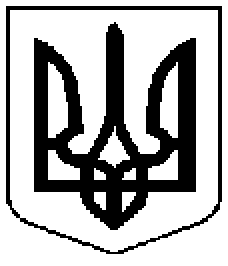 Комунальний заклад  	           Коммунальное  учреждение      «Дошкільний                            «Дошкольное        навчальний                                 учебное            заклад                                    учреждение   (ясла-садок) № 279                    (ясли-сад) №279      Харківської                           Харьковского городского      міської ради»                                  совета»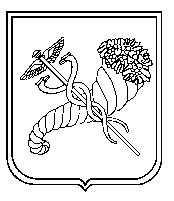 